20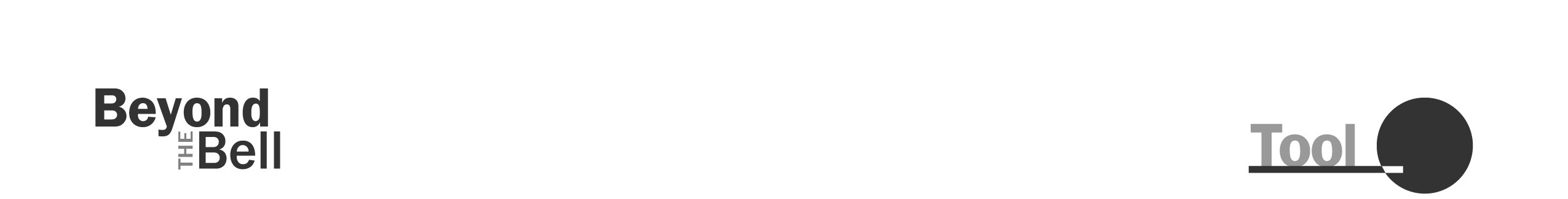 Job Description for Program Leader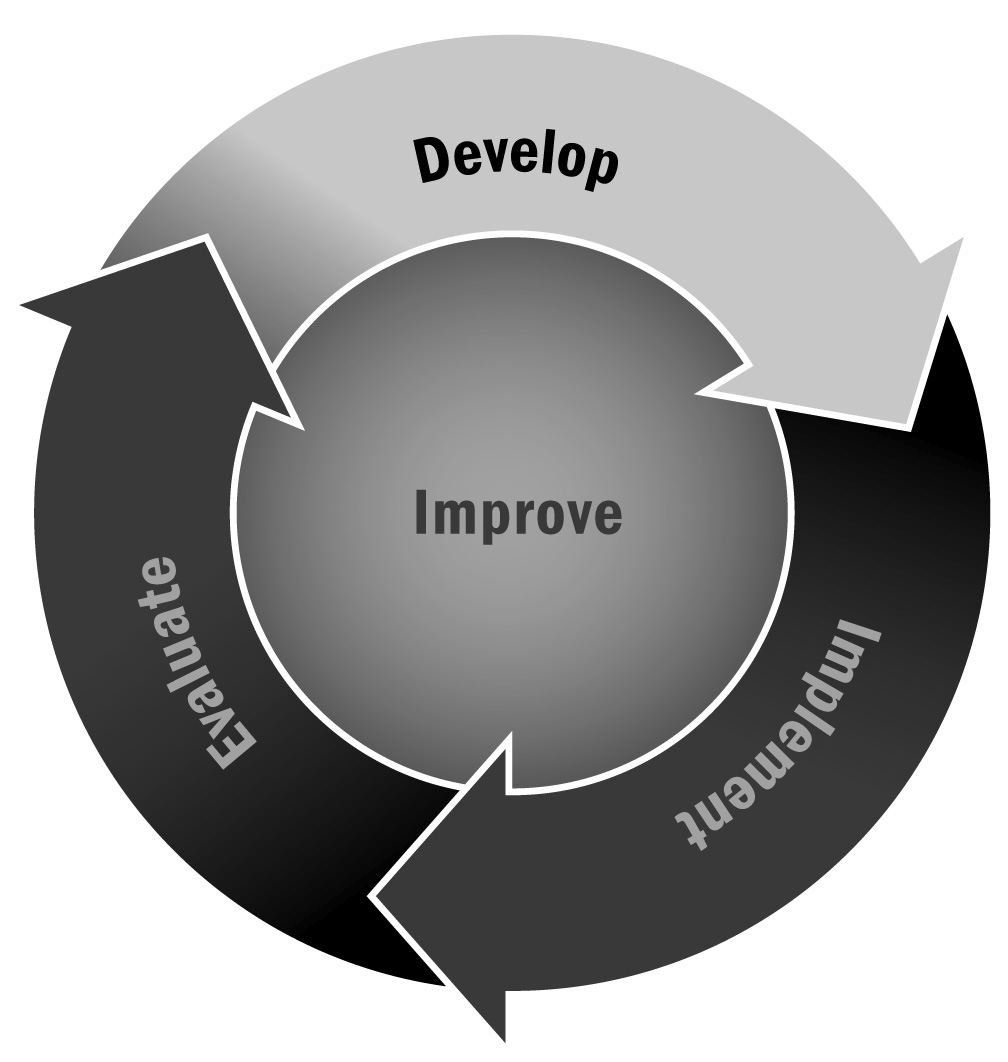 In Chapter 1, you learned that you should provide program leaders a detailed job description that lists the qualifications required, the duties associated with the position, and the expectations associated with the position. A good job description will help your program attract qualified candidates and establish a positive culture of accountability. Directions: This tool is divided into three parts. First, consider the following job description questions to identify the necessary requirements for your program. Second, read the example job description for this position. Finally, use the requirements identified in Part I and the example provided in Part II to complete the job description template in Part III.Part I. Job Description Questions and ConsiderationsPart II. Example Job Description for Program LeaderPosition TitleProgram LeaderPosition DescriptionThis individual will be employed full time by the program organization, the school, or the partner community-based organization (Youth Works!) to oversee the programs, activities, and collaborative processes. Responsibilities	Lead the afterschool and expanded learning team in an environment where they can support young people’s opportunities for positive growth and development Ensure that the program adheres to any organizational or grant requirementsHire and supervise program staffAssume responsibility for the building during afterschool hoursOversee enrollment, recruitment, and data collectionDevelop relationships and work with partner staff, families, and the local communityMake presentations to the community, including local school boards, businesses, and community organizationsMeet regularly with program partners (and, if school based, the principal or school leadership)Work closely with and provide ongoing supervision to staff members (i.e., program, sub-contractor, and volunteer staff members)Engage and support staff members in implementing program activities to achieve program goalsDevelop reports and oversee evaluation activitiesDevelop and track budgetsSecure donations and funding for the programDevelop or contribute to the development of and adherence to program policies and procedures Analyze and apply information from periodic program evaluations Coordinate the planning, development, and implementation of the program Establish and maintain communication with members of partner agencies (for example school staff members about participants’ progress in the program)Implement applicable district, agency, and grant policies and regulations Provide oral and written reports to the organization, the agency, the public, and the local school systemFacilitate partnerships with appropriate public and private agencies that provide supports to participants and their families Prepare proposals for supplemental fundingParticipate on local and state committees related to afterschool and expanded learning programsMaintain the records needed for program administration or monitoringReport to the organization director for other duties, as assignedRequired Qualifications	, Competencies, and Skills Holds a bachelor’s degree in education, youth development, nonprofit administration, or another related fieldMust pass a criminal background checkHas prior experience in strategic planning, program development, and operationHas prior experience in afterschool and expanded learning programs, either in a school- or community-based settingHas prior experience working with youth Possesses strong leadership skills Is able to multitaskIs able to resolve challenging situations productively and without personalizationPays attention to detail	Is able to work well under stressHas a valid driver’s license and personal vehicle insurance or access to reliable transportationPreferred Qualifications, Competencies, and Skills	Holds a master’s degree in education, youth development, or another related field Has previous experience in grant writing, management, and reportingHas previous experience in program evaluation and data use for continuous program improvementHas prior experience in an educational or recreational setting, in a school- or community-based organizationIs committed to afterschool and expanded learningHas knowledge of or connection to the local communityHas a recommendation from program partnersSalaryThis is a full-time salaried position. Salary is commensurate with experience, and a benefits package is included. Please inquire for details.How to ApplyPlease submit your letter of intent, résumé, three references, and any additional materials to John Smith at jsmith@abcprogram.org. ABC Program provides equal employment opportunities without regard to race, color, sex, age, disability, religion, or national origin. ABC Program uses only job-related criteria in making decisions concerning applicants and employees.Part III. Job Description Template Position Title	Position Description	Responsibilities	Required Qualifications	, Competencies, and Skills Preferred Qualifications, Competencies, and SkillsSalaryHow to Apply[Agency Name] provides equal employment opportunities without regard to race, color, sex, age, disability, religion, or national origin. [Agency Name] uses only job-related criteria in making decisions concerning applicants and employees. Job Description SectionQuestions and ConsiderationsRequirements for Your ProgramPosition TitleWhat is the name of the position? What title have others previously used?Position Definition/ DescriptionWhat role will this individual play within the organization? Summarize the role in one or two sentences. ResponsibilitiesWhat will this individual do on a day-to-day basis? What duties will be assigned?Required QualificationsWhat educational background should this person have?How many years of work experience should this person have?Does it matter where the work experience was?Should this person have experience working with youth?Does this position require any certifications?Are there other skills that are necessary for fulfilling this role on a day-to-day basis?Preferred Competencies and SkillsAre there certain skills that you feel would be beneficial but that are not necessary for fulfilling this role? Should this person have other professional skills such as time management, multitasking, or decision-making?Are there any educational experiences you think would benefit a person in this position?Are there any training or professional development certifications that would enable a person to better perform in this role?SalaryDo you want to state the salary in this job description?If so, what is the salary for this position?Is this a salaried position or paid at an hourly rate?Are benefits included with this position? If so, what are they?How to ApplyWhat materials should an interested applicant submit to be considered for this position?How and to whom should potential applicants submit their materials for this position?Statement of NondiscriminationIt is important to include a statement that describes your organization as an equal opportunity employer that does not discriminate on the basis of race, color, sex, age, disability, religion, or national origin. 